日期 : 108年11月23號/時間 :下午3點至晚間8點半地點 :嘉義市中央廣場比賽項目 / 報名條件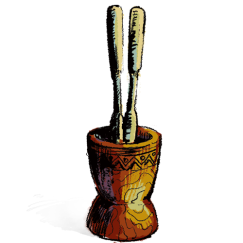 欲報名任何賽事隊伍 請聯繫 0985-001-505 ★原來一嘉人多元文化協會總幹事項目比賽年齡比賽年齡人數人數人數人數隊數隊數舞蹈混齡團體組混齡團體組4人為一組4人為一組4人為一組4人為一組上限15隊上限15隊★舞蹈★ 比賽規則及獎勵★舞蹈★ 比賽規則及獎勵★舞蹈★ 比賽規則及獎勵★舞蹈★ 比賽規則及獎勵★舞蹈★ 比賽規則及獎勵★舞蹈★ 比賽規則及獎勵★舞蹈★ 比賽規則及獎勵★舞蹈★ 比賽規則及獎勵★舞蹈★ 比賽規則及獎勵凡[舞蹈]及[歌曲]內容包含純原住民[傳統]舞步或[創新]街舞熱舞融合符合原住民特色即可 !凡[舞蹈]及[歌曲]內容包含純原住民[傳統]舞步或[創新]街舞熱舞融合符合原住民特色即可 !凡[舞蹈]及[歌曲]內容包含純原住民[傳統]舞步或[創新]街舞熱舞融合符合原住民特色即可 !取前兩名第一名4000$第二名3000$取前兩名第一名4000$第二名3000$取前兩名第一名4000$第二名3000$取前兩名第一名4000$第二名3000$取前兩名第一名4000$第二名3000$嘉義市原來一嘉人多元文化協會本次賽事主旨,希望看見青年的傳承及創新的巧思108年度8月11日由市政府主辦(運動來嘉、舞健康)原來一嘉人協會協辦的活動中就帶有傳統舞蹈結合創新街舞元素[ 原來有嘻哈 ] 既可帶給觀眾全新的舞蹈饗宴也巧妙地運用舞蹈解釋原住民早期生活之型態。本次活動 [ 原來運動會抵嘉 ] 加入舞蹈賽事希望選手們可以大展身手展現各族別傳統及創新之舞步!嘉義市原來一嘉人多元文化協會本次賽事主旨,希望看見青年的傳承及創新的巧思108年度8月11日由市政府主辦(運動來嘉、舞健康)原來一嘉人協會協辦的活動中就帶有傳統舞蹈結合創新街舞元素[ 原來有嘻哈 ] 既可帶給觀眾全新的舞蹈饗宴也巧妙地運用舞蹈解釋原住民早期生活之型態。本次活動 [ 原來運動會抵嘉 ] 加入舞蹈賽事希望選手們可以大展身手展現各族別傳統及創新之舞步!嘉義市原來一嘉人多元文化協會本次賽事主旨,希望看見青年的傳承及創新的巧思108年度8月11日由市政府主辦(運動來嘉、舞健康)原來一嘉人協會協辦的活動中就帶有傳統舞蹈結合創新街舞元素[ 原來有嘻哈 ] 既可帶給觀眾全新的舞蹈饗宴也巧妙地運用舞蹈解釋原住民早期生活之型態。本次活動 [ 原來運動會抵嘉 ] 加入舞蹈賽事希望選手們可以大展身手展現各族別傳統及創新之舞步!嘉義市原來一嘉人多元文化協會本次賽事主旨,希望看見青年的傳承及創新的巧思108年度8月11日由市政府主辦(運動來嘉、舞健康)原來一嘉人協會協辦的活動中就帶有傳統舞蹈結合創新街舞元素[ 原來有嘻哈 ] 既可帶給觀眾全新的舞蹈饗宴也巧妙地運用舞蹈解釋原住民早期生活之型態。本次活動 [ 原來運動會抵嘉 ] 加入舞蹈賽事希望選手們可以大展身手展現各族別傳統及創新之舞步!嘉義市原來一嘉人多元文化協會本次賽事主旨,希望看見青年的傳承及創新的巧思108年度8月11日由市政府主辦(運動來嘉、舞健康)原來一嘉人協會協辦的活動中就帶有傳統舞蹈結合創新街舞元素[ 原來有嘻哈 ] 既可帶給觀眾全新的舞蹈饗宴也巧妙地運用舞蹈解釋原住民早期生活之型態。本次活動 [ 原來運動會抵嘉 ] 加入舞蹈賽事希望選手們可以大展身手展現各族別傳統及創新之舞步!嘉義市原來一嘉人多元文化協會本次賽事主旨,希望看見青年的傳承及創新的巧思108年度8月11日由市政府主辦(運動來嘉、舞健康)原來一嘉人協會協辦的活動中就帶有傳統舞蹈結合創新街舞元素[ 原來有嘻哈 ] 既可帶給觀眾全新的舞蹈饗宴也巧妙地運用舞蹈解釋原住民早期生活之型態。本次活動 [ 原來運動會抵嘉 ] 加入舞蹈賽事希望選手們可以大展身手展現各族別傳統及創新之舞步!嘉義市原來一嘉人多元文化協會本次賽事主旨,希望看見青年的傳承及創新的巧思108年度8月11日由市政府主辦(運動來嘉、舞健康)原來一嘉人協會協辦的活動中就帶有傳統舞蹈結合創新街舞元素[ 原來有嘻哈 ] 既可帶給觀眾全新的舞蹈饗宴也巧妙地運用舞蹈解釋原住民早期生活之型態。本次活動 [ 原來運動會抵嘉 ] 加入舞蹈賽事希望選手們可以大展身手展現各族別傳統及創新之舞步!嘉義市原來一嘉人多元文化協會本次賽事主旨,希望看見青年的傳承及創新的巧思108年度8月11日由市政府主辦(運動來嘉、舞健康)原來一嘉人協會協辦的活動中就帶有傳統舞蹈結合創新街舞元素[ 原來有嘻哈 ] 既可帶給觀眾全新的舞蹈饗宴也巧妙地運用舞蹈解釋原住民早期生活之型態。本次活動 [ 原來運動會抵嘉 ] 加入舞蹈賽事希望選手們可以大展身手展現各族別傳統及創新之舞步!項目比賽年齡比賽年齡人數人數人數人數人數隊數負重1.兒童組15歲以下6人為一組6人為一組6人為一組6人為一組6人為一組上限6隊負重2.社會組16歲以上6人為一組6人為一組6人為一組6人為一組6人為一組上限6隊              ★負重★  比賽規則及獎勵              ★負重★  比賽規則及獎勵              ★負重★  比賽規則及獎勵              ★負重★  比賽規則及獎勵              ★負重★  比賽規則及獎勵              ★負重★  比賽規則及獎勵              ★負重★  比賽規則及獎勵              ★負重★  比賽規則及獎勵              ★負重★  比賽規則及獎勵進行方式：採先女後男順序進行。開始前，全隊於起點共同協助背負地瓜於第1棒選手肩上，聞開始後以扛肩式姿勢各跑50公尺。跑到交接點後，將地瓜交付給下一位接替者(隊員可協助上肩)。採分組計時決賽方式進行，時間少者為勝。進行方式：採先女後男順序進行。開始前，全隊於起點共同協助背負地瓜於第1棒選手肩上，聞開始後以扛肩式姿勢各跑50公尺。跑到交接點後，將地瓜交付給下一位接替者(隊員可協助上肩)。採分組計時決賽方式進行，時間少者為勝。進行方式：採先女後男順序進行。開始前，全隊於起點共同協助背負地瓜於第1棒選手肩上，聞開始後以扛肩式姿勢各跑50公尺。跑到交接點後，將地瓜交付給下一位接替者(隊員可協助上肩)。採分組計時決賽方式進行，時間少者為勝。進行方式：採先女後男順序進行。開始前，全隊於起點共同協助背負地瓜於第1棒選手肩上，聞開始後以扛肩式姿勢各跑50公尺。跑到交接點後，將地瓜交付給下一位接替者(隊員可協助上肩)。採分組計時決賽方式進行，時間少者為勝。各取一名贏家得主1.兒童組:1200$1.成人組:1200$各取一名贏家得主1.兒童組:1200$1.成人組:1200$各取一名贏家得主1.兒童組:1200$1.成人組:1200$各取一名贏家得主1.兒童組:1200$1.成人組:1200$嘉義市原來一嘉人多元文化協會依照圖示範例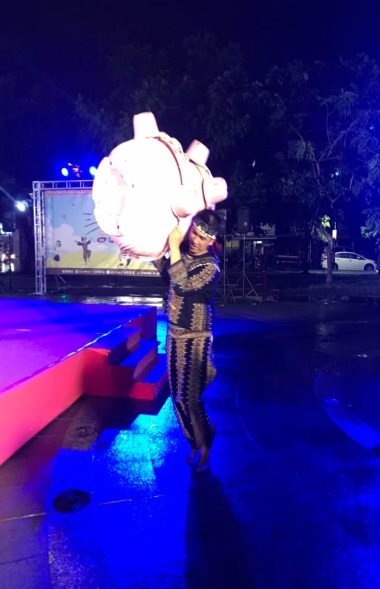 嘉義市原來一嘉人多元文化協會依照圖示範例嘉義市原來一嘉人多元文化協會依照圖示範例嘉義市原來一嘉人多元文化協會依照圖示範例嘉義市原來一嘉人多元文化協會依照圖示範例嘉義市原來一嘉人多元文化協會依照圖示範例嘉義市原來一嘉人多元文化協會依照圖示範例嘉義市原來一嘉人多元文化協會依照圖示範例項目比賽年齡比賽年齡人數人數人數人數人數隊數拔河1.兒童組15歲以下6人為一組6人為一組6人為一組6人為一組6人為一組上限6組拔河2.社會組16歲以上6人為一組6人為一組6人為一組6人為一組6人為一組上限6組                ★拔河★  比賽規則及獎勵                ★拔河★  比賽規則及獎勵                ★拔河★  比賽規則及獎勵                ★拔河★  比賽規則及獎勵                ★拔河★  比賽規則及獎勵                ★拔河★  比賽規則及獎勵                ★拔河★  比賽規則及獎勵                ★拔河★  比賽規則及獎勵                ★拔河★  比賽規則及獎勵採用審定合格之拔河繩一、1個在正中央（紅色標誌）。二、2個在離中央標誌兩邊各4公尺（白色標誌）。三、2個在離中央標誌兩邊各5公尺（藍色標誌）。四、每隊設指揮1人、指導1人，指揮全隊（不得吹哨、鳴笛…）；其他人不得進入比賽場內加油，如違反者以違反運動精神處理之。四、比賽開始第1局場地由大會排定之，第2局交換場地，若須第3局再由雙方領隊或教練抽籤選場地。採用審定合格之拔河繩一、1個在正中央（紅色標誌）。二、2個在離中央標誌兩邊各4公尺（白色標誌）。三、2個在離中央標誌兩邊各5公尺（藍色標誌）。四、每隊設指揮1人、指導1人，指揮全隊（不得吹哨、鳴笛…）；其他人不得進入比賽場內加油，如違反者以違反運動精神處理之。四、比賽開始第1局場地由大會排定之，第2局交換場地，若須第3局再由雙方領隊或教練抽籤選場地。採用審定合格之拔河繩一、1個在正中央（紅色標誌）。二、2個在離中央標誌兩邊各4公尺（白色標誌）。三、2個在離中央標誌兩邊各5公尺（藍色標誌）。四、每隊設指揮1人、指導1人，指揮全隊（不得吹哨、鳴笛…）；其他人不得進入比賽場內加油，如違反者以違反運動精神處理之。四、比賽開始第1局場地由大會排定之，第2局交換場地，若須第3局再由雙方領隊或教練抽籤選場地。各取一名贏家得主1.兒童組:1200$1.成人組:1200$各取一名贏家得主1.兒童組:1200$1.成人組:1200$各取一名贏家得主1.兒童組:1200$1.成人組:1200$各取一名贏家得主1.兒童組:1200$1.成人組:1200$各取一名贏家得主1.兒童組:1200$1.成人組:1200$嘉義市原來一嘉人多元文化協會依照圖示範例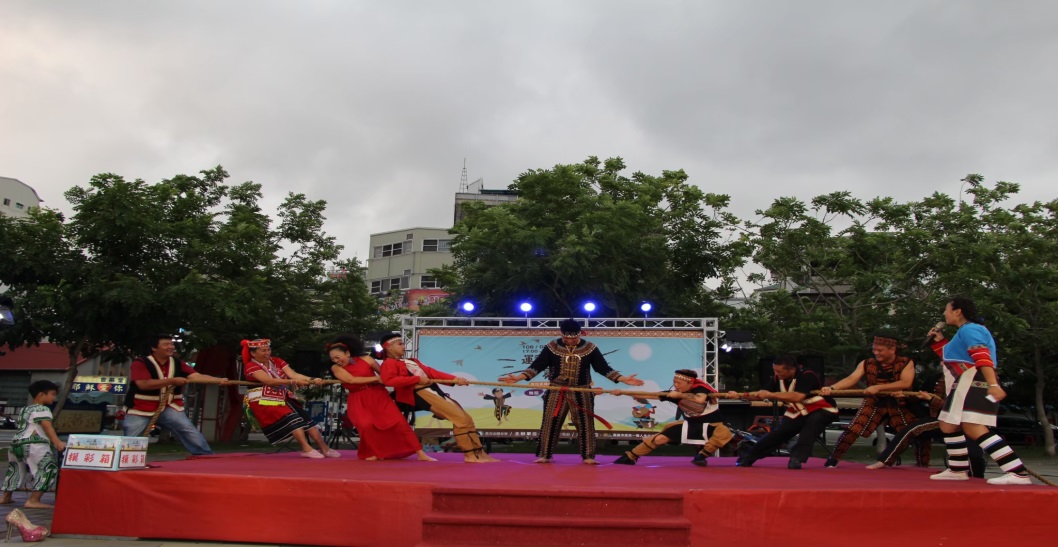 嘉義市原來一嘉人多元文化協會依照圖示範例嘉義市原來一嘉人多元文化協會依照圖示範例嘉義市原來一嘉人多元文化協會依照圖示範例嘉義市原來一嘉人多元文化協會依照圖示範例嘉義市原來一嘉人多元文化協會依照圖示範例嘉義市原來一嘉人多元文化協會依照圖示範例嘉義市原來一嘉人多元文化協會依照圖示範例項目比賽年齡比賽年齡人數人數人數人數人數隊數射箭混齡團體組( 趣味性質 )混齡團體組( 趣味性質 )5人為一組5人為一組5人為一組5人為一組5人為一組現場報名★射箭★  ★射箭★  ★射箭★  ★射箭★  ★射箭★  ★射箭★  ★射箭★  ★射箭★  ★射箭★  靶場射箭規範：安全第一全體射手在靶場上必 須依裁判指揮之口令定位不可任意進入比賽場地。 在任何時間、地點，任何人手持弓箭時，嚴禁將 箭頭對人瞄準，違者取消參賽資格。靶場射箭規範：安全第一全體射手在靶場上必 須依裁判指揮之口令定位不可任意進入比賽場地。 在任何時間、地點，任何人手持弓箭時，嚴禁將 箭頭對人瞄準，違者取消參賽資格。靶場射箭規範：安全第一全體射手在靶場上必 須依裁判指揮之口令定位不可任意進入比賽場地。 在任何時間、地點，任何人手持弓箭時，嚴禁將 箭頭對人瞄準，違者取消參賽資格。靶場射箭規範：安全第一全體射手在靶場上必 須依裁判指揮之口令定位不可任意進入比賽場地。 在任何時間、地點，任何人手持弓箭時，嚴禁將 箭頭對人瞄準，違者取消參賽資格。靶場射箭規範：安全第一全體射手在靶場上必 須依裁判指揮之口令定位不可任意進入比賽場地。 在任何時間、地點，任何人手持弓箭時，嚴禁將 箭頭對人瞄準，違者取消參賽資格。取得前三名贈 : 精美小禮品取得前三名贈 : 精美小禮品取得前三名贈 : 精美小禮品嘉義市原來一嘉人多元文化協會本次活動辦理因公園管理科條例法故本次射箭比賽轉為趣味競賽方式讓大朋友小朋友均可享受比賽與體驗之感受本次體驗計分方式依中標次數最多為主要。希望可以帶給大家更多不同的文化特色運動體驗!嘉義市原來一嘉人多元文化協會本次活動辦理因公園管理科條例法故本次射箭比賽轉為趣味競賽方式讓大朋友小朋友均可享受比賽與體驗之感受本次體驗計分方式依中標次數最多為主要。希望可以帶給大家更多不同的文化特色運動體驗!嘉義市原來一嘉人多元文化協會本次活動辦理因公園管理科條例法故本次射箭比賽轉為趣味競賽方式讓大朋友小朋友均可享受比賽與體驗之感受本次體驗計分方式依中標次數最多為主要。希望可以帶給大家更多不同的文化特色運動體驗!嘉義市原來一嘉人多元文化協會本次活動辦理因公園管理科條例法故本次射箭比賽轉為趣味競賽方式讓大朋友小朋友均可享受比賽與體驗之感受本次體驗計分方式依中標次數最多為主要。希望可以帶給大家更多不同的文化特色運動體驗!嘉義市原來一嘉人多元文化協會本次活動辦理因公園管理科條例法故本次射箭比賽轉為趣味競賽方式讓大朋友小朋友均可享受比賽與體驗之感受本次體驗計分方式依中標次數最多為主要。希望可以帶給大家更多不同的文化特色運動體驗!嘉義市原來一嘉人多元文化協會本次活動辦理因公園管理科條例法故本次射箭比賽轉為趣味競賽方式讓大朋友小朋友均可享受比賽與體驗之感受本次體驗計分方式依中標次數最多為主要。希望可以帶給大家更多不同的文化特色運動體驗!嘉義市原來一嘉人多元文化協會本次活動辦理因公園管理科條例法故本次射箭比賽轉為趣味競賽方式讓大朋友小朋友均可享受比賽與體驗之感受本次體驗計分方式依中標次數最多為主要。希望可以帶給大家更多不同的文化特色運動體驗!嘉義市原來一嘉人多元文化協會本次活動辦理因公園管理科條例法故本次射箭比賽轉為趣味競賽方式讓大朋友小朋友均可享受比賽與體驗之感受本次體驗計分方式依中標次數最多為主要。希望可以帶給大家更多不同的文化特色運動體驗!